                                             В.В.Маяковский  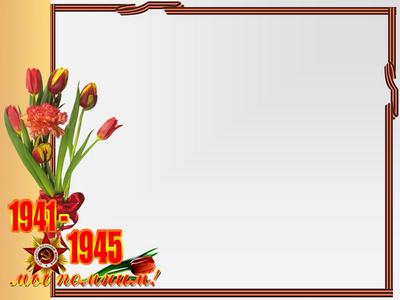 Родные земляки-учителя!Велик ваш вклад во всеобщую Победу!
        Мы благодарны вам,и в сердце вы у нас!
        В музее школьном шли по вашему мы следу,
        И знаем все, и помним мы о вас!Вы все свой долг исполнили достойно,
        И вами от фашистов мир освобожден,
        Чтоб все мы жили счастливо, спокойно,
        Спасибо вам, и низкий вам поклон!..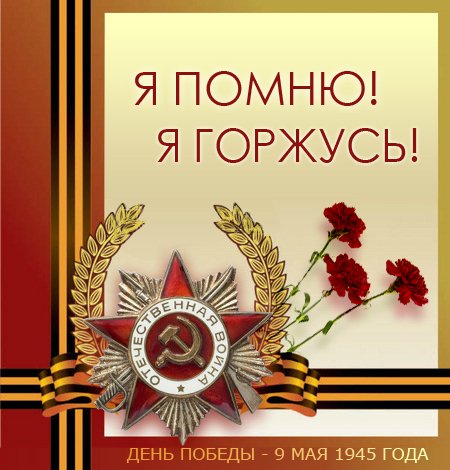 Рәхмәт сезгә,исән калганнар,Мәңге хәтердә, һәлак  булганнар!Бачаков  ЖафярБедретдинов  Загидулла Валеев  СадикЗайцев  СалехИльясов  МустафаКамарев  СалехМубинов  КадирМубинов  ХусяинТамашин  ФатехУсманов  СалахХасанов  Садик Хафизов  Фатех Хайретдинов  КаюмХафизов  Жафяр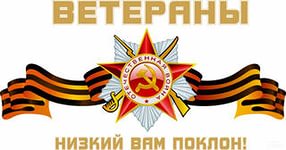 Они остались на поле боя:Адиатуллин Синятулла 1918 года рождения. Рядовой. Пропал без вести 03.07. 1941 года. Бедретдинов  Хасян  Бадердинович  1922 года рождения.  Призван в 1941 году. Танкист. Мл. лейтенант. Погиб в бою  8 августа 1943 г. Похоронен в дер. Кошельки  в Смоленской области. Камаров Салех. 1922 года рождения. Призван в 1941 году. Погиб 1941 году под Львовом.Макжанов МирьякубМалеков Шафиулла 1920 года рждения. Рядовой. Погиб в бою 17 ареля 1942 года. Похоронен в Подпорожском районе Ленинградской области. Мубинов Бари Хусяинович. 1923 года рождения. В октябре 1941 года добровольцем ушел на фронт. Окончил Балаковское пехотное училище. Лейтенант. Сражался под Сталинградом. Погиб 18 мая 1943 года. Похоронен в г. Петовское Луганской области. Украина.  Мухаметдьяров Мустафа. Сержант. Погиб в бою 12 февраля 1944 года. Похоронен в деревне Былово Тверской обл.Мухарьямов Асият.Мухарьямов Мясум 1918 года рождения. Лейтенант погиб в бою 30 декабря 1941 года.Реймов Сябит Садикович,  1906 года рождения. Рядовой. Погиб 19.01.1943 г. Похоронен в деревне Самодуровка  Багаевского района Ростовской обл.Сабиров Фатех 1911 года рождения. Рядовой. Погиб в бою 22 ноября 1942 года. Похоронен в Воронеже.Хамалов Фатех Хасянов Хамзя  Хасянович. Мл лейтенант. Погиб в бою 18 января 1945 г. Похоронен а в Польше. Хафизов  Абдулла Хафизович 1912 года рождения. Рядовой. Погиб в бою 4 января 1944 г. Похоронен в Гомельской области, Белорусии. Хафизов Фатех 1914 года рождения. Рядовой. Пропал без вести, декабрь 1941 г.Шиапов Шагимярдян 1918 года рождения. Рядовой.  Пропал без вести в декабре 1941 года.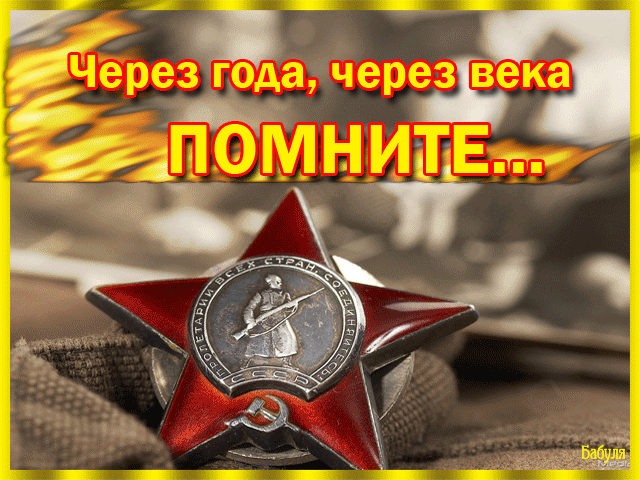 Родные земляки-учителя!Велик ваш вклад во всеобщую Победу!
        Мы благодарны вам,и в сердце вы у нас!
        В музее школьном шли по вашему мы следу,
        И знаем все, и помним мы о вас!Вы все свой долг исполнили достойно,
        И вами от фашистов мир освобожден,
        Чтоб все мы жили счастливо, спокойно,
        Спасибо вам, и низкий вам поклон!..Ученица 10 класса Кутерова АйгульРуководитель школьного музея “Быт  и культура татарского народа” МБОУ Татаромаклаковской СОШСпасского района Кутерова Г.Ю..